（様式第１）【商店街→支援センター】令和　　　年　　月　　日㈱全国商店街支援センター代表取締役社長殿トライアル実行支援事業　実行申請書当商店街は、トライアル実行支援事業（ステップ２実行）にかかる支援を受けたいので、申請いたします。なお、「支援パートナー派遣申込みの際の注意事項」及び「支援パートナーの派遣を受ける皆さまへ」について同意します。※の書類について、複数商店街でお申込みの場合はそれぞれご提出ください。★の書類について、ステップ１計画づくりを経て申請するなど、同一年度内に支援センターの他の事業を受けている場合、内容に変更がなければ提出は不要です。(様式第１－２）【商店街→支援センター】令和５年度トライアル実行支援事業 ステップ２実行トライアル実施計画書令和○年○月○○商店街１．トライアルのテーマ（30字程度）トライアルの名称を補足する（サブタイトルのような「〇〇によって△△を解決する」など）短い説明を記載ください。２．トライアルの内容トライアルの内容について、①商店街（組合員・会員）が何をするのか、②何を目的（ねらい）とするのかを含めて記載してください。　①　②３．トライアルの実行期間令和　年　　月　　日（　）～　　月　　日（　）　委託契約期間と同じです。４．トライアル実行の背景今回のトライアル実行に至った背景として、①商店街内外の現状、②商店街のありたい姿、③課題・方針等について記載してください。（トータルプラン作成支援事業の成果物を使用することも可能です）５．トライアルの手順取組みの手順と各内容、対象者※がいる場合には誰を対象としているかがわかるように記載してください。対象者は、連携する団体等を含めた実施機関以外の来街者等を指します。６．トライアル実行のスケジュール５．の手順を踏まえて、それぞれの実行時期を表や図で示してください。別紙でも構いません。７．トライアル実行の実施体制および役割商店街の担当者や各担当グループの人数、役割等がわかるように記載してください。（表や図で示すことも可能です）８．トライアル実行の目標（1）評価基準①　定量的目標（評価する基準）数値として表せる目標　例）イベント参加人数○○人以上　アンケート回答が満足　○○人以上　など②　定性的目標　具体的な数値では表しにくい効果等　例）若手のスキル向上　商店街の認知度向上　など（2）測定方法（1）①の定量的目標の「測定方法」について記載してください。（3）持続可能な開発目標（任意）ゴール●（番号）：●●●（タイトル）10年、20年後の商店街に向けて、持続可能な開発目標（SDGs）を視野に入れてみませんか。まずはトライアル事業の継続にむけて、トライアルの内容を持続可能な開発目標に当てはめてください。本様式最終ページの別紙を参照して、ゴール1～17から選択して番号とタイトルを記入してください。（数の多少は問いません）９．トライアル実行に係る経費概算（※別添のExcelファイルをご利用ください）別添参照■支援パートナー派遣の時期および各回の実施内容※欄が足りない場合は増やしてください。※現地にて１日（５～７時間）を半日（３～４時間）に分けて行う場合は、原則として連続する２日にて実施してください。※リモートで行う場合は１回２時間です。連続する日程でなくても構いません。支援パートナー派遣申込みの際の注意事項（トライアル実行支援事業）１．申込資格本制度の申込みは、支援機関や商店街等の代表者名にて行ってください。２．支援決定後、派遣を受けるまでの手続き　支援センターから「事業決定通知」の到着後、実施日を支援パートナーと調整して直近の派遣日７日前までに「支援パートナー派遣（変更）申込書」（※）を支援センターへ提出してください。支援センターで申込書受理後、「支援パートナー派遣（変更）承認通知書」を送付します。３．派遣を受けた後の手続き下記の各書類は、原則として電子メール（送信先：try@syoutengai-shien.com）にて支援センターにご提出ください。なお、報告書等は、支援センターが支援パートナーに謝金を支払うための証憑書類となりますので、支援センターまで直接提出してください。（1）「派遣報告レポート」各回派遣の終了の都度（最終回も含む）、派遣日の後７日以内に支援センターまで提出してください。（2）「トライアル実行支援事業アンケート」各コース終了後７日以内に支援センターまで提出してください。（3）「トライアル実行支援事業にかかる辞退届」実施計画書を期限までに提出できない場合や事情により事業継続が困難になった場合には、速やかに提出してください。※上記以外にもご提出いただく書類があります。各報告書等のフォーマットは、採択された支援機関や商店街等に別途提示します。４．支援パートナー派遣の中止について所定の申込や報告について、正当な理由も無く著しく遅滞する等の場合において、支援センターからの注意にもかかわらず改善が見られないと支援センターが判断した場合には、支援パートナーの派遣を中止することがあります。また、所定の期間内にトライアル実行の実施が見込まれないと支援センターが判断した場合にも、原則として支援パートナーの派遣を中止します。５．個人・企業情報の取扱い個人情報保護法に定義する個人情報に該当する情報は支援センターで実施する事業で利用します。したがって、当該個人情報の第三者（業務委託先を除きます）への提供及び開示はいたしません。ただし、支援機関や商店街等の同意がある場合、又は法令等に基づき要請された場合には当該個人情報を提供できるものとします。また、企業情報、及びアドバイスにより知り得た機密事項についても同様に取り扱うものとします。支援パートナーの派遣を受ける皆さまへ（トライアル実行支援事業）Ⅰ．支援パートナー派遣について支援パートナー派遣は、支援センターの審査に基づき登録された支援パートナーが、支援機関や商店街等に出向きアドバイス等を行うものです。支援センターでは、支援パートナーを登録・派遣するにあたり、支援パートナーに対し、以下の点を遵守することの同意を得ておりますので、ご留意のうえ、当制度をご利用いただきますようお願いいたします。なお、ご不明な点等がありましたら、支援センターまでお問い合わせください。Ⅱ．補助金に係る相談について補助金の運用・採択に係る詳細事項については、年度により変更することがあり、また、補助金申請の基準を満たしている場合であっても、国等の予算の関係から採択されないケースもあります。このため、補助金の採択に係る詳細事項については支援パートナーからのアドバイスは行っておりません。つきましては、経済産業局等担当窓口に直接ご相談ください。Ⅲ．派遣報告レポートの提出原則として、派遣終了後７日以内にＥメールにて派遣報告レポートを支援センターまでご提出くださいますようお願い申し上げます。※レポートのフォーマットは採択された支援機関や商店街等に対し、別途提示します。＜報告書提出先＞　E-mail： try@syoutengai-shien.com㈱全国商店街支援センター　トライアル実行支援事業担当　宛〒104-0043　東京都中央区湊1-6-11　ＡＣＮ八丁堀ビル4階TEL：03-6228-3061　　FAX：03-6228-3062別紙持続可能な開発目標（SDGｓ）とは2015年9月の国連サミットで採択された「持続可能な開発のための2030アジェンダ」にて記載された2030年までに持続可能でよりよい世界を目指す国際目標です。17のゴール・169のターゲットから構成され，地球上の「誰一人取り残さない（leave no one behind）」ことを誓っています。 SDGsは発展途上国のみならず，先進国自身が取り組むユニバーサル（普遍的）なものであり，日本としても積極的に取り組んでいます。（外務省ホームページより抜粋）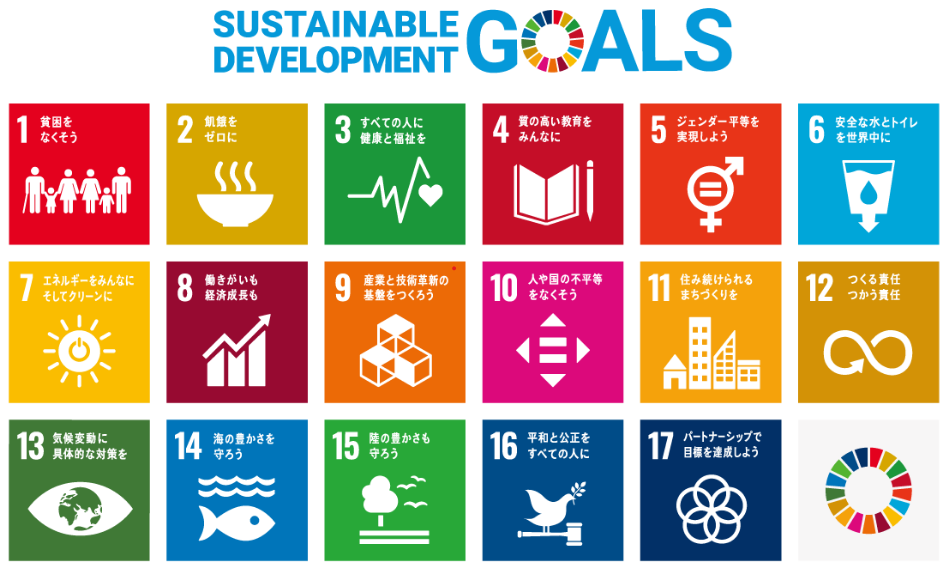 貧困をなくす…「あらゆる場所のあらゆる形態の貧困を終わらせる」飢餓をゼロに…「飢餓を終わらせ、食料安全保障及び栄養改善を実現し、持続可能な農業を促進する」人々に保健と福祉を…「あらゆる年齢のすべての人々の健康的な生活を確保し、福祉を促進する」質の高い教育をみんなに…「すべての人々への包摂的かつ公正な質の高い教育を提供し、生涯学習の機会を促進する」ジェンダーの平等…「ジェンダー平等を達成し、すべての女性及び女児の能力強化を行う」安全な水とトイレを世界中に…「すべての人々の水と衛生の利用可能性と持続可能な管理を確保する」エネルギーをみんなに、そしてクリーンに…「すべての人々の、安価かつ信頼できる持続可能な近代的エネルギーへのアクセスを確保する」働きがいも経済成長も… 「包摂的かつ持続可能な経済成長及びすべての人々の完全かつ生産的な雇用と働きがいのある人間らしい雇用（ディーセント・ワーク）を促進する」産業と技術革新の基盤をつくろう…「強靱（レジリエント）なインフラ構築、包摂的かつ持続可能な産業化の促進及びイノベーションの推進を図る」人や国の不平等をなくそう…「各国内及び各国間の不平等を是正する」住み続けられるまちづくりを…「包摂的で安全かつ強靱（レジリエント）で持続可能な都市及び人間居住を実現する」つくる責任つかう責任…「持続可能な生産消費形態を確保する」気候変動に具体的な対策を…「気候変動及びその影響を軽減するための緊急対策を講じる」海の豊かさを守ろう…「持続可能な開発のために海洋・海洋資源を保全し、持続可能な形で利用する」陸の豊かさも守ろう…「陸域生態系の保護、回復、持続可能な利用の推進、持続可能な森林の経営、砂漠化への対処、ならびに土地の劣化の阻止・回復及び生物多様性の損失を阻止する」平和と公正をすべての人に…「持続可能な開発のための平和で包摂的な社会を促進し、すべての人々に司法へのアクセスを提供し、あらゆるレベルにおいて効果的で説明責任のある包摂的な制度を構築する」パートナーシップで目標を達成しよう…「持続可能な開発のための実施手段を強化し、グローバル・パートナーシップを活性化する」名　称　：役職名　：代表者名：所在地　：〒１．必要添付書類１．必要添付書類１．必要添付書類確認(✓印)種類備考✓本申請書様式第１　「２．商店街の現状等」は下記※★に該当トライアル実施計画書様式第１－２直近の決算書1期分写し可（事業に使用している総額がわかるもの）※★直近の事業報告書1期分写し可　※★組合員名簿写し可　※★商店街区および実行場所等がわかる地図既存マップ等活用可。インターネット地図上に街区範囲を示したものでも可　★その他参考になる書類トータルプラン作成支援事業における成果物（受講している場合）※★ 、パンフレット等（任意）※基本情報について：商店街事務所がある場合は事務所の情報をご記入ください※今年度または昨年度、既に支援センター事業を受けている場合、本ページのご提出は不要です。変更がある場合には、変更点のみご記入の上、送付ください。※基本情報について：商店街事務所がある場合は事務所の情報をご記入ください※今年度または昨年度、既に支援センター事業を受けている場合、本ページのご提出は不要です。変更がある場合には、変更点のみご記入の上、送付ください。※基本情報について：商店街事務所がある場合は事務所の情報をご記入ください※今年度または昨年度、既に支援センター事業を受けている場合、本ページのご提出は不要です。変更がある場合には、変更点のみご記入の上、送付ください。※基本情報について：商店街事務所がある場合は事務所の情報をご記入ください※今年度または昨年度、既に支援センター事業を受けている場合、本ページのご提出は不要です。変更がある場合には、変更点のみご記入の上、送付ください。※基本情報について：商店街事務所がある場合は事務所の情報をご記入ください※今年度または昨年度、既に支援センター事業を受けている場合、本ページのご提出は不要です。変更がある場合には、変更点のみご記入の上、送付ください。※基本情報について：商店街事務所がある場合は事務所の情報をご記入ください※今年度または昨年度、既に支援センター事業を受けている場合、本ページのご提出は不要です。変更がある場合には、変更点のみご記入の上、送付ください。※基本情報について：商店街事務所がある場合は事務所の情報をご記入ください※今年度または昨年度、既に支援センター事業を受けている場合、本ページのご提出は不要です。変更がある場合には、変更点のみご記入の上、送付ください。※基本情報について：商店街事務所がある場合は事務所の情報をご記入ください※今年度または昨年度、既に支援センター事業を受けている場合、本ページのご提出は不要です。変更がある場合には、変更点のみご記入の上、送付ください。※基本情報について：商店街事務所がある場合は事務所の情報をご記入ください※今年度または昨年度、既に支援センター事業を受けている場合、本ページのご提出は不要です。変更がある場合には、変更点のみご記入の上、送付ください。※基本情報について：商店街事務所がある場合は事務所の情報をご記入ください※今年度または昨年度、既に支援センター事業を受けている場合、本ページのご提出は不要です。変更がある場合には、変更点のみご記入の上、送付ください。※基本情報について：商店街事務所がある場合は事務所の情報をご記入ください※今年度または昨年度、既に支援センター事業を受けている場合、本ページのご提出は不要です。変更がある場合には、変更点のみご記入の上、送付ください。※基本情報について：商店街事務所がある場合は事務所の情報をご記入ください※今年度または昨年度、既に支援センター事業を受けている場合、本ページのご提出は不要です。変更がある場合には、変更点のみご記入の上、送付ください。※基本情報について：商店街事務所がある場合は事務所の情報をご記入ください※今年度または昨年度、既に支援センター事業を受けている場合、本ページのご提出は不要です。変更がある場合には、変更点のみご記入の上、送付ください。※基本情報について：商店街事務所がある場合は事務所の情報をご記入ください※今年度または昨年度、既に支援センター事業を受けている場合、本ページのご提出は不要です。変更がある場合には、変更点のみご記入の上、送付ください。※基本情報について：商店街事務所がある場合は事務所の情報をご記入ください※今年度または昨年度、既に支援センター事業を受けている場合、本ページのご提出は不要です。変更がある場合には、変更点のみご記入の上、送付ください。※基本情報について：商店街事務所がある場合は事務所の情報をご記入ください※今年度または昨年度、既に支援センター事業を受けている場合、本ページのご提出は不要です。変更がある場合には、変更点のみご記入の上、送付ください。※基本情報について：商店街事務所がある場合は事務所の情報をご記入ください※今年度または昨年度、既に支援センター事業を受けている場合、本ページのご提出は不要です。変更がある場合には、変更点のみご記入の上、送付ください。※基本情報について：商店街事務所がある場合は事務所の情報をご記入ください※今年度または昨年度、既に支援センター事業を受けている場合、本ページのご提出は不要です。変更がある場合には、変更点のみご記入の上、送付ください。※基本情報について：商店街事務所がある場合は事務所の情報をご記入ください※今年度または昨年度、既に支援センター事業を受けている場合、本ページのご提出は不要です。変更がある場合には、変更点のみご記入の上、送付ください。※基本情報について：商店街事務所がある場合は事務所の情報をご記入ください※今年度または昨年度、既に支援センター事業を受けている場合、本ページのご提出は不要です。変更がある場合には、変更点のみご記入の上、送付ください。※基本情報について：商店街事務所がある場合は事務所の情報をご記入ください※今年度または昨年度、既に支援センター事業を受けている場合、本ページのご提出は不要です。変更がある場合には、変更点のみご記入の上、送付ください。※基本情報について：商店街事務所がある場合は事務所の情報をご記入ください※今年度または昨年度、既に支援センター事業を受けている場合、本ページのご提出は不要です。変更がある場合には、変更点のみご記入の上、送付ください。※基本情報について：商店街事務所がある場合は事務所の情報をご記入ください※今年度または昨年度、既に支援センター事業を受けている場合、本ページのご提出は不要です。変更がある場合には、変更点のみご記入の上、送付ください。※基本情報について：商店街事務所がある場合は事務所の情報をご記入ください※今年度または昨年度、既に支援センター事業を受けている場合、本ページのご提出は不要です。変更がある場合には、変更点のみご記入の上、送付ください。※基本情報について：商店街事務所がある場合は事務所の情報をご記入ください※今年度または昨年度、既に支援センター事業を受けている場合、本ページのご提出は不要です。変更がある場合には、変更点のみご記入の上、送付ください。※基本情報について：商店街事務所がある場合は事務所の情報をご記入ください※今年度または昨年度、既に支援センター事業を受けている場合、本ページのご提出は不要です。変更がある場合には、変更点のみご記入の上、送付ください。２．商店街の現状等２．商店街の現状等２．商店街の現状等２．商店街の現状等２．商店街の現状等２．商店街の現状等２．商店街の現状等２．商店街の現状等２．商店街の現状等２．商店街の現状等２．商店街の現状等２．商店街の現状等２．商店街の現状等２．商店街の現状等２．商店街の現状等２．商店街の現状等２．商店街の現状等２．商店街の現状等２．商店街の現状等２．商店街の現状等２．商店街の現状等２．商店街の現状等２．商店街の現状等２．商店街の現状等２．商店街の現状等２．商店街の現状等２．商店街の現状等２．商店街の現状等２．商店街の現状等（ふりがな）商店街名（ふりがな）商店街名（　　　　　　　　　　　　　　　　　　　　　　　　　　　　　　　　　　　　　　　　　　　　　　　　　　　　　　　　　　　　）（　　　　　　　　　　　　　　　　　　　　　　　　　　　　　　　　　　　　　　　　　　　　　　　　　　　　　　　　　　　　）（　　　　　　　　　　　　　　　　　　　　　　　　　　　　　　　　　　　　　　　　　　　　　　　　　　　　　　　　　　　　）（　　　　　　　　　　　　　　　　　　　　　　　　　　　　　　　　　　　　　　　　　　　　　　　　　　　　　　　　　　　　）（　　　　　　　　　　　　　　　　　　　　　　　　　　　　　　　　　　　　　　　　　　　　　　　　　　　　　　　　　　　　）（　　　　　　　　　　　　　　　　　　　　　　　　　　　　　　　　　　　　　　　　　　　　　　　　　　　　　　　　　　　　）（　　　　　　　　　　　　　　　　　　　　　　　　　　　　　　　　　　　　　　　　　　　　　　　　　　　　　　　　　　　　）（　　　　　　　　　　　　　　　　　　　　　　　　　　　　　　　　　　　　　　　　　　　　　　　　　　　　　　　　　　　　）（　　　　　　　　　　　　　　　　　　　　　　　　　　　　　　　　　　　　　　　　　　　　　　　　　　　　　　　　　　　　）（　　　　　　　　　　　　　　　　　　　　　　　　　　　　　　　　　　　　　　　　　　　　　　　　　　　　　　　　　　　　）（　　　　　　　　　　　　　　　　　　　　　　　　　　　　　　　　　　　　　　　　　　　　　　　　　　　　　　　　　　　　）（　　　　　　　　　　　　　　　　　　　　　　　　　　　　　　　　　　　　　　　　　　　　　　　　　　　　　　　　　　　　）（　　　　　　　　　　　　　　　　　　　　　　　　　　　　　　　　　　　　　　　　　　　　　　　　　　　　　　　　　　　　）（　　　　　　　　　　　　　　　　　　　　　　　　　　　　　　　　　　　　　　　　　　　　　　　　　　　　　　　　　　　　）（　　　　　　　　　　　　　　　　　　　　　　　　　　　　　　　　　　　　　　　　　　　　　　　　　　　　　　　　　　　　）（　　　　　　　　　　　　　　　　　　　　　　　　　　　　　　　　　　　　　　　　　　　　　　　　　　　　　　　　　　　　）（　　　　　　　　　　　　　　　　　　　　　　　　　　　　　　　　　　　　　　　　　　　　　　　　　　　　　　　　　　　　）（　　　　　　　　　　　　　　　　　　　　　　　　　　　　　　　　　　　　　　　　　　　　　　　　　　　　　　　　　　　　）（　　　　　　　　　　　　　　　　　　　　　　　　　　　　　　　　　　　　　　　　　　　　　　　　　　　　　　　　　　　　）（　　　　　　　　　　　　　　　　　　　　　　　　　　　　　　　　　　　　　　　　　　　　　　　　　　　　　　　　　　　　）（　　　　　　　　　　　　　　　　　　　　　　　　　　　　　　　　　　　　　　　　　　　　　　　　　　　　　　　　　　　　）（　　　　　　　　　　　　　　　　　　　　　　　　　　　　　　　　　　　　　　　　　　　　　　　　　　　　　　　　　　　　）（　　　　　　　　　　　　　　　　　　　　　　　　　　　　　　　　　　　　　　　　　　　　　　　　　　　　　　　　　　　　）（　　　　　　　　　　　　　　　　　　　　　　　　　　　　　　　　　　　　　　　　　　　　　　　　　　　　　　　　　　　　）（　　　　　　　　　　　　　　　　　　　　　　　　　　　　　　　　　　　　　　　　　　　　　　　　　　　　　　　　　　　　）（　　　　　　　　　　　　　　　　　　　　　　　　　　　　　　　　　　　　　　　　　　　　　　　　　　　　　　　　　　　　）（　　　　　　　　　　　　　　　　　　　　　　　　　　　　　　　　　　　　　　　　　　　　　　　　　　　　　　　　　　　　）概要☆基本情報どちらかにマル⇒　　　　　商店街事務所　　　　　　　　　　その他（　　例：理事長店舗　　）どちらかにマル⇒　　　　　商店街事務所　　　　　　　　　　その他（　　例：理事長店舗　　）どちらかにマル⇒　　　　　商店街事務所　　　　　　　　　　その他（　　例：理事長店舗　　）どちらかにマル⇒　　　　　商店街事務所　　　　　　　　　　その他（　　例：理事長店舗　　）どちらかにマル⇒　　　　　商店街事務所　　　　　　　　　　その他（　　例：理事長店舗　　）どちらかにマル⇒　　　　　商店街事務所　　　　　　　　　　その他（　　例：理事長店舗　　）どちらかにマル⇒　　　　　商店街事務所　　　　　　　　　　その他（　　例：理事長店舗　　）どちらかにマル⇒　　　　　商店街事務所　　　　　　　　　　その他（　　例：理事長店舗　　）どちらかにマル⇒　　　　　商店街事務所　　　　　　　　　　その他（　　例：理事長店舗　　）どちらかにマル⇒　　　　　商店街事務所　　　　　　　　　　その他（　　例：理事長店舗　　）どちらかにマル⇒　　　　　商店街事務所　　　　　　　　　　その他（　　例：理事長店舗　　）どちらかにマル⇒　　　　　商店街事務所　　　　　　　　　　その他（　　例：理事長店舗　　）どちらかにマル⇒　　　　　商店街事務所　　　　　　　　　　その他（　　例：理事長店舗　　）どちらかにマル⇒　　　　　商店街事務所　　　　　　　　　　その他（　　例：理事長店舗　　）どちらかにマル⇒　　　　　商店街事務所　　　　　　　　　　その他（　　例：理事長店舗　　）どちらかにマル⇒　　　　　商店街事務所　　　　　　　　　　その他（　　例：理事長店舗　　）どちらかにマル⇒　　　　　商店街事務所　　　　　　　　　　その他（　　例：理事長店舗　　）どちらかにマル⇒　　　　　商店街事務所　　　　　　　　　　その他（　　例：理事長店舗　　）どちらかにマル⇒　　　　　商店街事務所　　　　　　　　　　その他（　　例：理事長店舗　　）どちらかにマル⇒　　　　　商店街事務所　　　　　　　　　　その他（　　例：理事長店舗　　）どちらかにマル⇒　　　　　商店街事務所　　　　　　　　　　その他（　　例：理事長店舗　　）どちらかにマル⇒　　　　　商店街事務所　　　　　　　　　　その他（　　例：理事長店舗　　）どちらかにマル⇒　　　　　商店街事務所　　　　　　　　　　その他（　　例：理事長店舗　　）どちらかにマル⇒　　　　　商店街事務所　　　　　　　　　　その他（　　例：理事長店舗　　）どちらかにマル⇒　　　　　商店街事務所　　　　　　　　　　その他（　　例：理事長店舗　　）どちらかにマル⇒　　　　　商店街事務所　　　　　　　　　　その他（　　例：理事長店舗　　）どちらかにマル⇒　　　　　商店街事務所　　　　　　　　　　その他（　　例：理事長店舗　　）概要☆基本情報住所住所〒〒〒〒〒〒〒〒〒〒〒〒〒〒〒〒〒〒〒〒〒〒〒〒〒概要☆基本情報電話電話FAXFAX概要☆基本情報ﾒｰﾙｱﾄﾞﾚｽﾒｰﾙｱﾄﾞﾚｽﾎｰﾑﾍﾟｰｼﾞﾎｰﾑﾍﾟｰｼﾞﾎｰﾑﾍﾟｰｼﾞﾎｰﾑﾍﾟｰｼﾞﾎｰﾑﾍﾟｰｼﾞﾎｰﾑﾍﾟｰｼﾞﾎｰﾑﾍﾟｰｼﾞありありありなしなし概要★担当者情報(主な連絡先)住所住所〒〒〒〒〒〒〒〒〒〒〒〒〒〒〒〒〒〒〒〒〒〒〒〒〒概要★担当者情報(主な連絡先)電話電話メールアドレスメールアドレスメールアドレスメールアドレスメールアドレスメールアドレスメールアドレスメールアドレスメールアドレスメールアドレスメールアドレスメールアドレスメールアドレスメールアドレスメールアドレスメールアドレスメールアドレスメールアドレスメールアドレスメールアドレス概要送付先どちらかにマル⇒　　　　　☆基本情報の住所　　　　　　　　★担当者情報の住所どちらかにマル⇒　　　　　☆基本情報の住所　　　　　　　　★担当者情報の住所どちらかにマル⇒　　　　　☆基本情報の住所　　　　　　　　★担当者情報の住所どちらかにマル⇒　　　　　☆基本情報の住所　　　　　　　　★担当者情報の住所どちらかにマル⇒　　　　　☆基本情報の住所　　　　　　　　★担当者情報の住所どちらかにマル⇒　　　　　☆基本情報の住所　　　　　　　　★担当者情報の住所どちらかにマル⇒　　　　　☆基本情報の住所　　　　　　　　★担当者情報の住所どちらかにマル⇒　　　　　☆基本情報の住所　　　　　　　　★担当者情報の住所どちらかにマル⇒　　　　　☆基本情報の住所　　　　　　　　★担当者情報の住所どちらかにマル⇒　　　　　☆基本情報の住所　　　　　　　　★担当者情報の住所どちらかにマル⇒　　　　　☆基本情報の住所　　　　　　　　★担当者情報の住所どちらかにマル⇒　　　　　☆基本情報の住所　　　　　　　　★担当者情報の住所どちらかにマル⇒　　　　　☆基本情報の住所　　　　　　　　★担当者情報の住所どちらかにマル⇒　　　　　☆基本情報の住所　　　　　　　　★担当者情報の住所どちらかにマル⇒　　　　　☆基本情報の住所　　　　　　　　★担当者情報の住所どちらかにマル⇒　　　　　☆基本情報の住所　　　　　　　　★担当者情報の住所どちらかにマル⇒　　　　　☆基本情報の住所　　　　　　　　★担当者情報の住所どちらかにマル⇒　　　　　☆基本情報の住所　　　　　　　　★担当者情報の住所どちらかにマル⇒　　　　　☆基本情報の住所　　　　　　　　★担当者情報の住所どちらかにマル⇒　　　　　☆基本情報の住所　　　　　　　　★担当者情報の住所どちらかにマル⇒　　　　　☆基本情報の住所　　　　　　　　★担当者情報の住所どちらかにマル⇒　　　　　☆基本情報の住所　　　　　　　　★担当者情報の住所どちらかにマル⇒　　　　　☆基本情報の住所　　　　　　　　★担当者情報の住所どちらかにマル⇒　　　　　☆基本情報の住所　　　　　　　　★担当者情報の住所どちらかにマル⇒　　　　　☆基本情報の住所　　　　　　　　★担当者情報の住所どちらかにマル⇒　　　　　☆基本情報の住所　　　　　　　　★担当者情報の住所どちらかにマル⇒　　　　　☆基本情報の住所　　　　　　　　★担当者情報の住所概要☆商店街代表者☆商店街代表者☆商店街代表者商店街役職：商店街役職：商店街役職：商店街役職：（ふりがな）　（ふりがな）　（ふりがな）　（ふりがな）　（ふりがな）　（ふりがな）　概要☆商店街代表者☆商店街代表者☆商店街代表者所属（会社等）：所属（会社等）：所属（会社等）：所属（会社等）：氏　　名：氏　　名：氏　　名：氏　　名：氏　　名：氏　　名：概要☆商店街代表者☆商店街代表者☆商店街代表者所属役職：所属役職：所属役職：所属役職：氏　　名：氏　　名：氏　　名：氏　　名：氏　　名：氏　　名：概要★担当者（主な連絡先）★担当者（主な連絡先）★担当者（主な連絡先）商店街役職：商店街役職：商店街役職：商店街役職：（ふりがな）　（ふりがな）　（ふりがな）　（ふりがな）　（ふりがな）　（ふりがな）　概要★担当者（主な連絡先）★担当者（主な連絡先）★担当者（主な連絡先）所属（会社等）：所属（会社等）：所属（会社等）：所属（会社等）：氏　　名：氏　　名：氏　　名：氏　　名：氏　　名：氏　　名：概要★担当者（主な連絡先）★担当者（主な連絡先）★担当者（主な連絡先）所属役職：所属役職：所属役職：所属役職：氏　　名：氏　　名：氏　　名：氏　　名：氏　　名：氏　　名：概要店舗数店舗数店舗数全体店舗店舗店舗店舗うち加盟店舗うち加盟店舗うち加盟店舗うち加盟店舗うち加盟店舗うち加盟店舗うち加盟店舗店舗店舗概要概ね業種構成概ね業種構成概ね業種構成生鮮三品％％％物販物販％飲食飲食飲食飲食％％％ｻｰﾋﾞｽｻｰﾋﾞｽｻｰﾋﾞｽ％概要不足業種不足業種不足業種概要商店街タイプ商店街タイプ商店街タイプ□近隣型　□地域型　□広域型　□超広域型□近隣型　□地域型　□広域型　□超広域型□近隣型　□地域型　□広域型　□超広域型□近隣型　□地域型　□広域型　□超広域型□近隣型　□地域型　□広域型　□超広域型□近隣型　□地域型　□広域型　□超広域型□近隣型　□地域型　□広域型　□超広域型□近隣型　□地域型　□広域型　□超広域型□近隣型　□地域型　□広域型　□超広域型□近隣型　□地域型　□広域型　□超広域型□近隣型　□地域型　□広域型　□超広域型□近隣型　□地域型　□広域型　□超広域型□近隣型　□地域型　□広域型　□超広域型□近隣型　□地域型　□広域型　□超広域型□近隣型　□地域型　□広域型　□超広域型□近隣型　□地域型　□広域型　□超広域型□近隣型　□地域型　□広域型　□超広域型□近隣型　□地域型　□広域型　□超広域型□近隣型　□地域型　□広域型　□超広域型□近隣型　□地域型　□広域型　□超広域型□近隣型　□地域型　□広域型　□超広域型□近隣型　□地域型　□広域型　□超広域型□近隣型　□地域型　□広域型　□超広域型□近隣型　□地域型　□広域型　□超広域型□近隣型　□地域型　□広域型　□超広域型概要商品特性商品特性商品特性□最寄品　□買回品　□専門品　□その他（　　　　　　　　　　　　　　　　　　　　　）□最寄品　□買回品　□専門品　□その他（　　　　　　　　　　　　　　　　　　　　　）□最寄品　□買回品　□専門品　□その他（　　　　　　　　　　　　　　　　　　　　　）□最寄品　□買回品　□専門品　□その他（　　　　　　　　　　　　　　　　　　　　　）□最寄品　□買回品　□専門品　□その他（　　　　　　　　　　　　　　　　　　　　　）□最寄品　□買回品　□専門品　□その他（　　　　　　　　　　　　　　　　　　　　　）□最寄品　□買回品　□専門品　□その他（　　　　　　　　　　　　　　　　　　　　　）□最寄品　□買回品　□専門品　□その他（　　　　　　　　　　　　　　　　　　　　　）□最寄品　□買回品　□専門品　□その他（　　　　　　　　　　　　　　　　　　　　　）□最寄品　□買回品　□専門品　□その他（　　　　　　　　　　　　　　　　　　　　　）□最寄品　□買回品　□専門品　□その他（　　　　　　　　　　　　　　　　　　　　　）□最寄品　□買回品　□専門品　□その他（　　　　　　　　　　　　　　　　　　　　　）□最寄品　□買回品　□専門品　□その他（　　　　　　　　　　　　　　　　　　　　　）□最寄品　□買回品　□専門品　□その他（　　　　　　　　　　　　　　　　　　　　　）□最寄品　□買回品　□専門品　□その他（　　　　　　　　　　　　　　　　　　　　　）□最寄品　□買回品　□専門品　□その他（　　　　　　　　　　　　　　　　　　　　　）□最寄品　□買回品　□専門品　□その他（　　　　　　　　　　　　　　　　　　　　　）□最寄品　□買回品　□専門品　□その他（　　　　　　　　　　　　　　　　　　　　　）□最寄品　□買回品　□専門品　□その他（　　　　　　　　　　　　　　　　　　　　　）□最寄品　□買回品　□専門品　□その他（　　　　　　　　　　　　　　　　　　　　　）□最寄品　□買回品　□専門品　□その他（　　　　　　　　　　　　　　　　　　　　　）□最寄品　□買回品　□専門品　□その他（　　　　　　　　　　　　　　　　　　　　　）□最寄品　□買回品　□専門品　□その他（　　　　　　　　　　　　　　　　　　　　　）□最寄品　□買回品　□専門品　□その他（　　　　　　　　　　　　　　　　　　　　　）□最寄品　□買回品　□専門品　□その他（　　　　　　　　　　　　　　　　　　　　　）概要立地環境立地環境立地環境□駅前　□繁華街　□商業地　□工業地　□オフィス街　□街道沿い□団地内　□学生街　□門前町　□観光地　□中山間　□その他（　　　　　　　）□駅前　□繁華街　□商業地　□工業地　□オフィス街　□街道沿い□団地内　□学生街　□門前町　□観光地　□中山間　□その他（　　　　　　　）□駅前　□繁華街　□商業地　□工業地　□オフィス街　□街道沿い□団地内　□学生街　□門前町　□観光地　□中山間　□その他（　　　　　　　）□駅前　□繁華街　□商業地　□工業地　□オフィス街　□街道沿い□団地内　□学生街　□門前町　□観光地　□中山間　□その他（　　　　　　　）□駅前　□繁華街　□商業地　□工業地　□オフィス街　□街道沿い□団地内　□学生街　□門前町　□観光地　□中山間　□その他（　　　　　　　）□駅前　□繁華街　□商業地　□工業地　□オフィス街　□街道沿い□団地内　□学生街　□門前町　□観光地　□中山間　□その他（　　　　　　　）□駅前　□繁華街　□商業地　□工業地　□オフィス街　□街道沿い□団地内　□学生街　□門前町　□観光地　□中山間　□その他（　　　　　　　）□駅前　□繁華街　□商業地　□工業地　□オフィス街　□街道沿い□団地内　□学生街　□門前町　□観光地　□中山間　□その他（　　　　　　　）□駅前　□繁華街　□商業地　□工業地　□オフィス街　□街道沿い□団地内　□学生街　□門前町　□観光地　□中山間　□その他（　　　　　　　）□駅前　□繁華街　□商業地　□工業地　□オフィス街　□街道沿い□団地内　□学生街　□門前町　□観光地　□中山間　□その他（　　　　　　　）□駅前　□繁華街　□商業地　□工業地　□オフィス街　□街道沿い□団地内　□学生街　□門前町　□観光地　□中山間　□その他（　　　　　　　）□駅前　□繁華街　□商業地　□工業地　□オフィス街　□街道沿い□団地内　□学生街　□門前町　□観光地　□中山間　□その他（　　　　　　　）□駅前　□繁華街　□商業地　□工業地　□オフィス街　□街道沿い□団地内　□学生街　□門前町　□観光地　□中山間　□その他（　　　　　　　）□駅前　□繁華街　□商業地　□工業地　□オフィス街　□街道沿い□団地内　□学生街　□門前町　□観光地　□中山間　□その他（　　　　　　　）□駅前　□繁華街　□商業地　□工業地　□オフィス街　□街道沿い□団地内　□学生街　□門前町　□観光地　□中山間　□その他（　　　　　　　）□駅前　□繁華街　□商業地　□工業地　□オフィス街　□街道沿い□団地内　□学生街　□門前町　□観光地　□中山間　□その他（　　　　　　　）□駅前　□繁華街　□商業地　□工業地　□オフィス街　□街道沿い□団地内　□学生街　□門前町　□観光地　□中山間　□その他（　　　　　　　）□駅前　□繁華街　□商業地　□工業地　□オフィス街　□街道沿い□団地内　□学生街　□門前町　□観光地　□中山間　□その他（　　　　　　　）□駅前　□繁華街　□商業地　□工業地　□オフィス街　□街道沿い□団地内　□学生街　□門前町　□観光地　□中山間　□その他（　　　　　　　）□駅前　□繁華街　□商業地　□工業地　□オフィス街　□街道沿い□団地内　□学生街　□門前町　□観光地　□中山間　□その他（　　　　　　　）□駅前　□繁華街　□商業地　□工業地　□オフィス街　□街道沿い□団地内　□学生街　□門前町　□観光地　□中山間　□その他（　　　　　　　）□駅前　□繁華街　□商業地　□工業地　□オフィス街　□街道沿い□団地内　□学生街　□門前町　□観光地　□中山間　□その他（　　　　　　　）□駅前　□繁華街　□商業地　□工業地　□オフィス街　□街道沿い□団地内　□学生街　□門前町　□観光地　□中山間　□その他（　　　　　　　）□駅前　□繁華街　□商業地　□工業地　□オフィス街　□街道沿い□団地内　□学生街　□門前町　□観光地　□中山間　□その他（　　　　　　　）□駅前　□繁華街　□商業地　□工業地　□オフィス街　□街道沿い□団地内　□学生街　□門前町　□観光地　□中山間　□その他（　　　　　　　）概要概ね来街者数概ね来街者数概ね来街者数平日平日人人人休日休日休日休日休日人人人人課題商店街が抱える課題商店街が抱える課題商店街が抱える課題□商圏人口の減少　□大型店との競合　□店舗等の老朽化□ポイントカード等の陳腐化　□駐車・駐輪場の不足　　□核テナントの撤退□組合員の参加意識の低下　□組合への未加入　□魅力ある店舗の不足□業種構成に偏り　□空き店舗問題　□後継者不足□その他（　　　　　　　　　　　　　　　　　　　　　　　　　　　　　　　　　　　）□商圏人口の減少　□大型店との競合　□店舗等の老朽化□ポイントカード等の陳腐化　□駐車・駐輪場の不足　　□核テナントの撤退□組合員の参加意識の低下　□組合への未加入　□魅力ある店舗の不足□業種構成に偏り　□空き店舗問題　□後継者不足□その他（　　　　　　　　　　　　　　　　　　　　　　　　　　　　　　　　　　　）□商圏人口の減少　□大型店との競合　□店舗等の老朽化□ポイントカード等の陳腐化　□駐車・駐輪場の不足　　□核テナントの撤退□組合員の参加意識の低下　□組合への未加入　□魅力ある店舗の不足□業種構成に偏り　□空き店舗問題　□後継者不足□その他（　　　　　　　　　　　　　　　　　　　　　　　　　　　　　　　　　　　）□商圏人口の減少　□大型店との競合　□店舗等の老朽化□ポイントカード等の陳腐化　□駐車・駐輪場の不足　　□核テナントの撤退□組合員の参加意識の低下　□組合への未加入　□魅力ある店舗の不足□業種構成に偏り　□空き店舗問題　□後継者不足□その他（　　　　　　　　　　　　　　　　　　　　　　　　　　　　　　　　　　　）□商圏人口の減少　□大型店との競合　□店舗等の老朽化□ポイントカード等の陳腐化　□駐車・駐輪場の不足　　□核テナントの撤退□組合員の参加意識の低下　□組合への未加入　□魅力ある店舗の不足□業種構成に偏り　□空き店舗問題　□後継者不足□その他（　　　　　　　　　　　　　　　　　　　　　　　　　　　　　　　　　　　）□商圏人口の減少　□大型店との競合　□店舗等の老朽化□ポイントカード等の陳腐化　□駐車・駐輪場の不足　　□核テナントの撤退□組合員の参加意識の低下　□組合への未加入　□魅力ある店舗の不足□業種構成に偏り　□空き店舗問題　□後継者不足□その他（　　　　　　　　　　　　　　　　　　　　　　　　　　　　　　　　　　　）□商圏人口の減少　□大型店との競合　□店舗等の老朽化□ポイントカード等の陳腐化　□駐車・駐輪場の不足　　□核テナントの撤退□組合員の参加意識の低下　□組合への未加入　□魅力ある店舗の不足□業種構成に偏り　□空き店舗問題　□後継者不足□その他（　　　　　　　　　　　　　　　　　　　　　　　　　　　　　　　　　　　）□商圏人口の減少　□大型店との競合　□店舗等の老朽化□ポイントカード等の陳腐化　□駐車・駐輪場の不足　　□核テナントの撤退□組合員の参加意識の低下　□組合への未加入　□魅力ある店舗の不足□業種構成に偏り　□空き店舗問題　□後継者不足□その他（　　　　　　　　　　　　　　　　　　　　　　　　　　　　　　　　　　　）□商圏人口の減少　□大型店との競合　□店舗等の老朽化□ポイントカード等の陳腐化　□駐車・駐輪場の不足　　□核テナントの撤退□組合員の参加意識の低下　□組合への未加入　□魅力ある店舗の不足□業種構成に偏り　□空き店舗問題　□後継者不足□その他（　　　　　　　　　　　　　　　　　　　　　　　　　　　　　　　　　　　）□商圏人口の減少　□大型店との競合　□店舗等の老朽化□ポイントカード等の陳腐化　□駐車・駐輪場の不足　　□核テナントの撤退□組合員の参加意識の低下　□組合への未加入　□魅力ある店舗の不足□業種構成に偏り　□空き店舗問題　□後継者不足□その他（　　　　　　　　　　　　　　　　　　　　　　　　　　　　　　　　　　　）□商圏人口の減少　□大型店との競合　□店舗等の老朽化□ポイントカード等の陳腐化　□駐車・駐輪場の不足　　□核テナントの撤退□組合員の参加意識の低下　□組合への未加入　□魅力ある店舗の不足□業種構成に偏り　□空き店舗問題　□後継者不足□その他（　　　　　　　　　　　　　　　　　　　　　　　　　　　　　　　　　　　）□商圏人口の減少　□大型店との競合　□店舗等の老朽化□ポイントカード等の陳腐化　□駐車・駐輪場の不足　　□核テナントの撤退□組合員の参加意識の低下　□組合への未加入　□魅力ある店舗の不足□業種構成に偏り　□空き店舗問題　□後継者不足□その他（　　　　　　　　　　　　　　　　　　　　　　　　　　　　　　　　　　　）□商圏人口の減少　□大型店との競合　□店舗等の老朽化□ポイントカード等の陳腐化　□駐車・駐輪場の不足　　□核テナントの撤退□組合員の参加意識の低下　□組合への未加入　□魅力ある店舗の不足□業種構成に偏り　□空き店舗問題　□後継者不足□その他（　　　　　　　　　　　　　　　　　　　　　　　　　　　　　　　　　　　）□商圏人口の減少　□大型店との競合　□店舗等の老朽化□ポイントカード等の陳腐化　□駐車・駐輪場の不足　　□核テナントの撤退□組合員の参加意識の低下　□組合への未加入　□魅力ある店舗の不足□業種構成に偏り　□空き店舗問題　□後継者不足□その他（　　　　　　　　　　　　　　　　　　　　　　　　　　　　　　　　　　　）□商圏人口の減少　□大型店との競合　□店舗等の老朽化□ポイントカード等の陳腐化　□駐車・駐輪場の不足　　□核テナントの撤退□組合員の参加意識の低下　□組合への未加入　□魅力ある店舗の不足□業種構成に偏り　□空き店舗問題　□後継者不足□その他（　　　　　　　　　　　　　　　　　　　　　　　　　　　　　　　　　　　）□商圏人口の減少　□大型店との競合　□店舗等の老朽化□ポイントカード等の陳腐化　□駐車・駐輪場の不足　　□核テナントの撤退□組合員の参加意識の低下　□組合への未加入　□魅力ある店舗の不足□業種構成に偏り　□空き店舗問題　□後継者不足□その他（　　　　　　　　　　　　　　　　　　　　　　　　　　　　　　　　　　　）□商圏人口の減少　□大型店との競合　□店舗等の老朽化□ポイントカード等の陳腐化　□駐車・駐輪場の不足　　□核テナントの撤退□組合員の参加意識の低下　□組合への未加入　□魅力ある店舗の不足□業種構成に偏り　□空き店舗問題　□後継者不足□その他（　　　　　　　　　　　　　　　　　　　　　　　　　　　　　　　　　　　）□商圏人口の減少　□大型店との競合　□店舗等の老朽化□ポイントカード等の陳腐化　□駐車・駐輪場の不足　　□核テナントの撤退□組合員の参加意識の低下　□組合への未加入　□魅力ある店舗の不足□業種構成に偏り　□空き店舗問題　□後継者不足□その他（　　　　　　　　　　　　　　　　　　　　　　　　　　　　　　　　　　　）□商圏人口の減少　□大型店との競合　□店舗等の老朽化□ポイントカード等の陳腐化　□駐車・駐輪場の不足　　□核テナントの撤退□組合員の参加意識の低下　□組合への未加入　□魅力ある店舗の不足□業種構成に偏り　□空き店舗問題　□後継者不足□その他（　　　　　　　　　　　　　　　　　　　　　　　　　　　　　　　　　　　）□商圏人口の減少　□大型店との競合　□店舗等の老朽化□ポイントカード等の陳腐化　□駐車・駐輪場の不足　　□核テナントの撤退□組合員の参加意識の低下　□組合への未加入　□魅力ある店舗の不足□業種構成に偏り　□空き店舗問題　□後継者不足□その他（　　　　　　　　　　　　　　　　　　　　　　　　　　　　　　　　　　　）□商圏人口の減少　□大型店との競合　□店舗等の老朽化□ポイントカード等の陳腐化　□駐車・駐輪場の不足　　□核テナントの撤退□組合員の参加意識の低下　□組合への未加入　□魅力ある店舗の不足□業種構成に偏り　□空き店舗問題　□後継者不足□その他（　　　　　　　　　　　　　　　　　　　　　　　　　　　　　　　　　　　）□商圏人口の減少　□大型店との競合　□店舗等の老朽化□ポイントカード等の陳腐化　□駐車・駐輪場の不足　　□核テナントの撤退□組合員の参加意識の低下　□組合への未加入　□魅力ある店舗の不足□業種構成に偏り　□空き店舗問題　□後継者不足□その他（　　　　　　　　　　　　　　　　　　　　　　　　　　　　　　　　　　　）□商圏人口の減少　□大型店との競合　□店舗等の老朽化□ポイントカード等の陳腐化　□駐車・駐輪場の不足　　□核テナントの撤退□組合員の参加意識の低下　□組合への未加入　□魅力ある店舗の不足□業種構成に偏り　□空き店舗問題　□後継者不足□その他（　　　　　　　　　　　　　　　　　　　　　　　　　　　　　　　　　　　）□商圏人口の減少　□大型店との競合　□店舗等の老朽化□ポイントカード等の陳腐化　□駐車・駐輪場の不足　　□核テナントの撤退□組合員の参加意識の低下　□組合への未加入　□魅力ある店舗の不足□業種構成に偏り　□空き店舗問題　□後継者不足□その他（　　　　　　　　　　　　　　　　　　　　　　　　　　　　　　　　　　　）□商圏人口の減少　□大型店との競合　□店舗等の老朽化□ポイントカード等の陳腐化　□駐車・駐輪場の不足　　□核テナントの撤退□組合員の参加意識の低下　□組合への未加入　□魅力ある店舗の不足□業種構成に偏り　□空き店舗問題　□後継者不足□その他（　　　　　　　　　　　　　　　　　　　　　　　　　　　　　　　　　　　）事業既存　ハード（設備）既存　ハード（設備）既存　ハード（設備）事業検討　ハード（設備）検討　ハード（設備）検討　ハード（設備）事業既存　ソフト（活動）既存　ソフト（活動）既存　ソフト（活動）事業検討　ソフト（活動）検討　ソフト（活動）検討　ソフト（活動）トライアルの名称支援パートナー氏名支援パートナー氏名ステップ１計画づくりを経て申請する場合に記入してくださいステップ１計画づくりを経て申請する場合に記入してください派遣回日程（予定）実施内容（アドバイス、検討事項等）備考ステップ２実行第１回●/●ステップ２実行第１回１日・半日・リモートステップ２実行第２回ステップ２実行第２回１日・半日・リモートステップ２実行第３回ステップ２実行第３回１日・半日・リモートステップ２実行第４回ステップ２実行第４回１日・半日・リモートステップ２実行第５回ステップ２実行第５回１日・半日・リモートステップ２実行第６回ステップ２実行第６回１日・半日・リモートステップ２実行第７回ステップ２実行第７回１日・半日・リモートステップ２実行第８回ステップ２実行第８回１日・半日・リモートステップ２実行第９回ステップ２実行第９回１日・半日・リモートステップ２実行第１０回ステップ２実行第１０回１日・半日・リモートステップ２実行第１１回ステップ２実行第１１回１日・半日・リモートステップ２実行第１２回ステップ２実行第１２回１日・半日・リモートステップ２実行第１３回ステップ２実行第１３回１日・半日・リモートステップ２実行第１４回ステップ２実行第１４回１日・半日・リモート